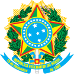 MINISTÉRIO DA EDUCAÇÃO INSTITUTO FEDERAL CATARINENSE GABINETE - CAMBORIÚCÓPIA DE EDITAL Nº 237/2020 - GAB/CAMB (11.01.03.01.01)Nº do Protocolo: NÃO PROTOCOLADOCamboriú-SC, 09 de novembro de 2020.A Diretora-geral do Instituto Federal de Educação, Ciência e Tecnologia Catarinense, Campus Camboriú, no uso de suas atribuições legais e considerando a finalização do primeiro grupo de cães-guia treinados no Centro de Formação de Treinadores e Instrutores de Cães-guia - CFTICG, em atendimento à demanda pedagógica dos alunos da 3ª Turma do Curso de Pós-graduação de Treinadores e Instrutores de Cães-guia, do Instituto Federal de Educação, Ciência e TecnologiaCatarinenseCampusCamboriú, torna público oCRONOGRAMA doprocesso deseleção de candidatos à utilização e da entrega do cão-guia.Publique-se,(Assinado digitalmente em 09/11/2020 16:05)SIRLEI DE FATIMA ALBINODIRETOR GERAL - TITULAR DG/CAM (11.01.03.01)Matrícula: 2105264Processo Associado: 23350.000065/2020-35Para verificar a autenticidade deste documento entre em https://sig.ifc.edu.br/public/documentos/index.jsp informando seu número: 237, ano: 2020, tipo: CÓPIA DE EDITAL, data de emissão: 09/11/2020 e o código de verificação: 82936d5b6aCRONOGRAMACRONOGRAMAData/PeríodoAtividade09/11/2020 à 20/11/2020Notificação do candidato e entrega da documentação27/11/2020Divulgação do resultado da análise da documentação04/12/2020Análise dos recursos e notificação dos candidatos para a segunda etapa25 / 01 / 2021	à11/02/2021Visitas de avaliação e entrevistas22/02/2021Divulgação do resultado e notificação dos candidatos para a terceira etapa